МІСЦЕВЕ  САМОВРЯДУВАННЯВИКОНАВЧИЙ КОМІТЕТ  ПОКРОВСЬКОЇ  МІСЬКОЇ  РАДИДНІПРОПЕТРОВСЬКОЇ ОБЛАСТІ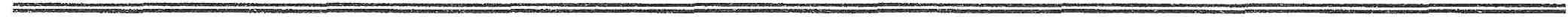 РІШЕННЯ "____"________2017 р.                                                               №_______Про затвердження проектно- кошторисної документаціїпо об’єкту «Будівництво прибудови їдальні, спортзалу, актового залудо СЗШ №2 по вул. І. Малки,15 в м.ОрджонікідзеДніпропетровської області»____________________________________	Розглянувши клопотання від 06.02.2017р.  № 255  в.о.начальника управління освіти виконавчого комітету Покровської міської ради Сапи І.М. про затвердження проектно-кошторисної документації по об’єкту «Будівництво прибудови їдальні, спортзалу, актового залу до СЗШ №2 по вул. І. Малки,15 в м.Орджонікідзе Дніпропетровської області»  та керуючись Законом України «Про місцеве самоврядування в Україні» виконавчий комітет Покровської міської ради   						ВИРІШИВ:	1. Затвердити  управлінню освіти виконавчого комітету Покровської міської ради  проектно-кошторисну документацію по об’єкту  «Будівництво прибудови їдальні, спортзалу, актового залудо СЗШ №2 по вул. І. Малки,15 в м.Орджонікідзе Дніпропетровської області» відповідно до позитивного висновку ДП «Укрдержбудекспертиза» від 22.09.2016р. № 00-0383-16/КД  у сумі  25469,281 тис. грн.      2.  Контроль за виконанням цього рішення покласти на заступника міського голови  Гончарова М.В. Міський голова                                                                          О.М.Шаповал  Завізували:  заступник міського голови                                                        М.В.Гончаров  заступник міського голови                                                        А.С.Маглиш